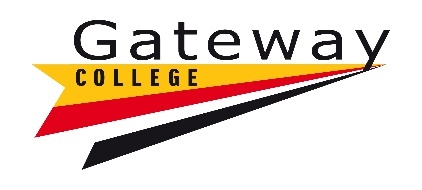 Colin Grundy Drive, Hamilton, Leicester, LE5 1GA	Telephone:  0116 2744 500     Fax:  0116 2742 051			www.gateway.ac.ukwww.gateway.ac.ukGateway College is a vibrant sixth form college catering for around 1500 students.  It was rated as ‘good’ by Ofsted in October 2019.  An opportunity exists to join a strong staff team based at the recently built campus in Hamilton, Leicester. Teacher of A-Level Media Studies and BTEC Creative Media Practice (Ref:  23/14) 1.0 FTE, permanentWe have a vacancy for a skilled teacher to deliver A Level Media Studies and BTEC Creative Media Practice. Technical aspects of this post involve teaching video production processes using DSLR cameras and Adobe Creative Cloud - including Premiere Pro, InDesign, Photoshop, After Effects, Audition; the ability to use online platforms such as Wix for learners to develop online portfolios; teaching video production practices using 4K cameras and wireless microphones; teaching photography practice using DSLR cameras. Employment for these posts is under the Sixth Form Colleges contract, 195 days (1265 hours) with the SFCA pay spine (£28,125 - £44,256).Closing date:	     2nd June 2023This post is to commence on 21st August 2023.Further details and an application pack can be found at Teaching and education jobs in LE5 1GA | Tes.